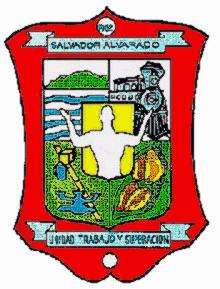 	MUNICIPIO DE SALVADOR ALVARADO	NOTAS A LOS ESTADOS FINANCIEROS	AL 31 DE DICIEMBRE DE 2021	 b) NOTAS DE MEMORIA (CUENTAS DE ORDEN)	(Cifras en Pesos)	IC-NEF-06-2112a) CUENTAS DE ORDEN DEUDORAS	7172	 31,810,093.64	7630	 9,597,353.75	8110	 305,760,000.00	8130	 32,040,000.00	8220	 6,438,814.26	8240	 30,740.16	8250	 3,601,739.61	8260	 692,518.00	8270	 327,036,187.97CUENTAS DE ORDEN ACREEDORAS	7182	 31,810,093.64	7640	 9,597,353.75	8120	 8,106,609.99	8150	 329,693,390.01	8210	 305,760,000.00	8230	 32,040,000.00Bajo protesta de decir verdad declaramos que los Estados Financieros y sus Notas, son razonablemente correctos y son responsabilidad del emisorBajo protesta de decir verdad declaramos que los Estados Financieros y sus Notas, son razonablemente correctos y son responsabilidad del emisorBajo protesta de decir verdad declaramos que los Estados Financieros y sus Notas, son razonablemente correctos y son responsabilidad del emisorBajo protesta de decir verdad declaramos que los Estados Financieros y sus Notas, son razonablemente correctos y son responsabilidad del emisorBajo protesta de decir verdad declaramos que los Estados Financieros y sus Notas, son razonablemente correctos y son responsabilidad del emisorBajo protesta de decir verdad declaramos que los Estados Financieros y sus Notas, son razonablemente correctos y son responsabilidad del emisorBajo protesta de decir verdad declaramos que los Estados Financieros y sus Notas, son razonablemente correctos y son responsabilidad del emisorBajo protesta de decir verdad declaramos que los Estados Financieros y sus Notas, son razonablemente correctos y son responsabilidad del emisorBajo protesta de decir verdad declaramos que los Estados Financieros y sus Notas, son razonablemente correctos y son responsabilidad del emisorBajo protesta de decir verdad declaramos que los Estados Financieros y sus Notas, son razonablemente correctos y son responsabilidad del emisorBajo protesta de decir verdad declaramos que los Estados Financieros y sus Notas, son razonablemente correctos y son responsabilidad del emisorBajo protesta de decir verdad declaramos que los Estados Financieros y sus Notas, son razonablemente correctos y son responsabilidad del emisorBajo protesta de decir verdad declaramos que los Estados Financieros y sus Notas, son razonablemente correctos y son responsabilidad del emisorBajo protesta de decir verdad declaramos que los Estados Financieros y sus Notas, son razonablemente correctos y son responsabilidad del emisorBajo protesta de decir verdad declaramos que los Estados Financieros y sus Notas, son razonablemente correctos y son responsabilidad del emisorBajo protesta de decir verdad declaramos que los Estados Financieros y sus Notas, son razonablemente correctos y son responsabilidad del emisorBajo protesta de decir verdad declaramos que los Estados Financieros y sus Notas, son razonablemente correctos y son responsabilidad del emisorBajo protesta de decir verdad declaramos que los Estados Financieros y sus Notas, son razonablemente correctos y son responsabilidad del emisorBajo protesta de decir verdad declaramos que los Estados Financieros y sus Notas, son razonablemente correctos y son responsabilidad del emisorBajo protesta de decir verdad declaramos que los Estados Financieros y sus Notas, son razonablemente correctos y son responsabilidad del emisorBajo protesta de decir verdad declaramos que los Estados Financieros y sus Notas, son razonablemente correctos y son responsabilidad del emisorBajo protesta de decir verdad declaramos que los Estados Financieros y sus Notas, son razonablemente correctos y son responsabilidad del emisorBajo protesta de decir verdad declaramos que los Estados Financieros y sus Notas, son razonablemente correctos y son responsabilidad del emisorBajo protesta de decir verdad declaramos que los Estados Financieros y sus Notas, son razonablemente correctos y son responsabilidad del emisorBajo protesta de decir verdad declaramos que los Estados Financieros y sus Notas, son razonablemente correctos y son responsabilidad del emisorBajo protesta de decir verdad declaramos que los Estados Financieros y sus Notas, son razonablemente correctos y son responsabilidad del emisorBajo protesta de decir verdad declaramos que los Estados Financieros y sus Notas, son razonablemente correctos y son responsabilidad del emisorBajo protesta de decir verdad declaramos que los Estados Financieros y sus Notas, son razonablemente correctos y son responsabilidad del emisorBajo protesta de decir verdad declaramos que los Estados Financieros y sus Notas, son razonablemente correctos y son responsabilidad del emisorLIC. ARMANDO CAMACHO AGUILAR LIC. ARMANDO CAMACHO AGUILAR LIC. ARMANDO CAMACHO AGUILAR LIC. ARMANDO CAMACHO AGUILAR LIC. ARMANDO CAMACHO AGUILAR LIC. ARMANDO CAMACHO AGUILAR LIC. ARMANDO CAMACHO AGUILAR LIC. DANIEL PARRA MONTOYA LIC. DANIEL PARRA MONTOYA LIC. DANIEL PARRA MONTOYA LIC. DANIEL PARRA MONTOYA LIC. DANIEL PARRA MONTOYA LIC. DANIEL PARRA MONTOYA LIC. DANIEL PARRA MONTOYA L.C.P. CARMEN MARÌA LEÒN ANGULO L.C.P. CARMEN MARÌA LEÒN ANGULO L.C.P. CARMEN MARÌA LEÒN ANGULO L.C.P. CARMEN MARÌA LEÒN ANGULO L.C.P. CARMEN MARÌA LEÒN ANGULO L.C.P. CARMEN MARÌA LEÒN ANGULO L.C.P. CARMEN MARÌA LEÒN ANGULO L.C.P. CARMEN MARÌA LEÒN ANGULO LIC. ARMANDO CAMACHO AGUILAR LIC. ARMANDO CAMACHO AGUILAR LIC. ARMANDO CAMACHO AGUILAR LIC. ARMANDO CAMACHO AGUILAR LIC. ARMANDO CAMACHO AGUILAR LIC. ARMANDO CAMACHO AGUILAR LIC. ARMANDO CAMACHO AGUILAR LIC. DANIEL PARRA MONTOYA LIC. DANIEL PARRA MONTOYA LIC. DANIEL PARRA MONTOYA LIC. DANIEL PARRA MONTOYA LIC. DANIEL PARRA MONTOYA LIC. DANIEL PARRA MONTOYA LIC. DANIEL PARRA MONTOYA L.C.P. CARMEN MARÌA LEÒN ANGULO L.C.P. CARMEN MARÌA LEÒN ANGULO L.C.P. CARMEN MARÌA LEÒN ANGULO L.C.P. CARMEN MARÌA LEÒN ANGULO L.C.P. CARMEN MARÌA LEÒN ANGULO L.C.P. CARMEN MARÌA LEÒN ANGULO L.C.P. CARMEN MARÌA LEÒN ANGULO L.C.P. CARMEN MARÌA LEÒN ANGULO PRESIDENTA MUNICIPAL PRESIDENTA MUNICIPAL PRESIDENTA MUNICIPAL PRESIDENTA MUNICIPAL PRESIDENTA MUNICIPAL PRESIDENTA MUNICIPAL PRESIDENTA MUNICIPAL TESORERO MUNICIPALTESORERO MUNICIPALTESORERO MUNICIPALTESORERO MUNICIPALTESORERO MUNICIPALTESORERO MUNICIPALTESORERO MUNICIPALREGIDORA PRESIDENTE COMISION DE HACIENDAREGIDORA PRESIDENTE COMISION DE HACIENDAREGIDORA PRESIDENTE COMISION DE HACIENDAREGIDORA PRESIDENTE COMISION DE HACIENDAREGIDORA PRESIDENTE COMISION DE HACIENDAREGIDORA PRESIDENTE COMISION DE HACIENDAREGIDORA PRESIDENTE COMISION DE HACIENDAREGIDORA PRESIDENTE COMISION DE HACIENDA